REQUERIMENTO N.º:  Solicitando informações a respeito de empresas terceirizadas que prestam serviço para a Prefeitura.CONSIDERANDO que esta vereadora é frequentemente procurada por trabalhadores que prestam serviço a empresas de serviço de limpeza e conservação na cidade queixando sobre a falta de pagamento ou atraso em vales transportes, vales alimentação e/ou refeição.CONSIDERANDO que algumas empresas já deram calotes nos trabalhadores, sendo necessário a busca de auxílio jurídico para receber valores de rescisão trabalhistas.CONSIDERANDO que esta administração tem por característica contratos com valores acima da média de mercado.CONSIDERANDO o dever de fiscalização dessa vereadora;REQUEIRO à Mesa, ouvido o Plenário, seja oficiado ao Excelentíssimo Senhor Prefeito Municipal, solicitando nos informar o que segue: 1-Quantas empresas terceirizadas prestam serviço de limpeza entre os anos de 2020 até a presente data? Favor responder conforme tabela abaixo.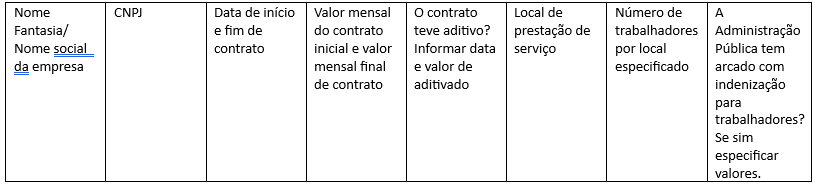 S/S.,  13 de dezembro de  2023.FERNANDA GARCIAVereadora